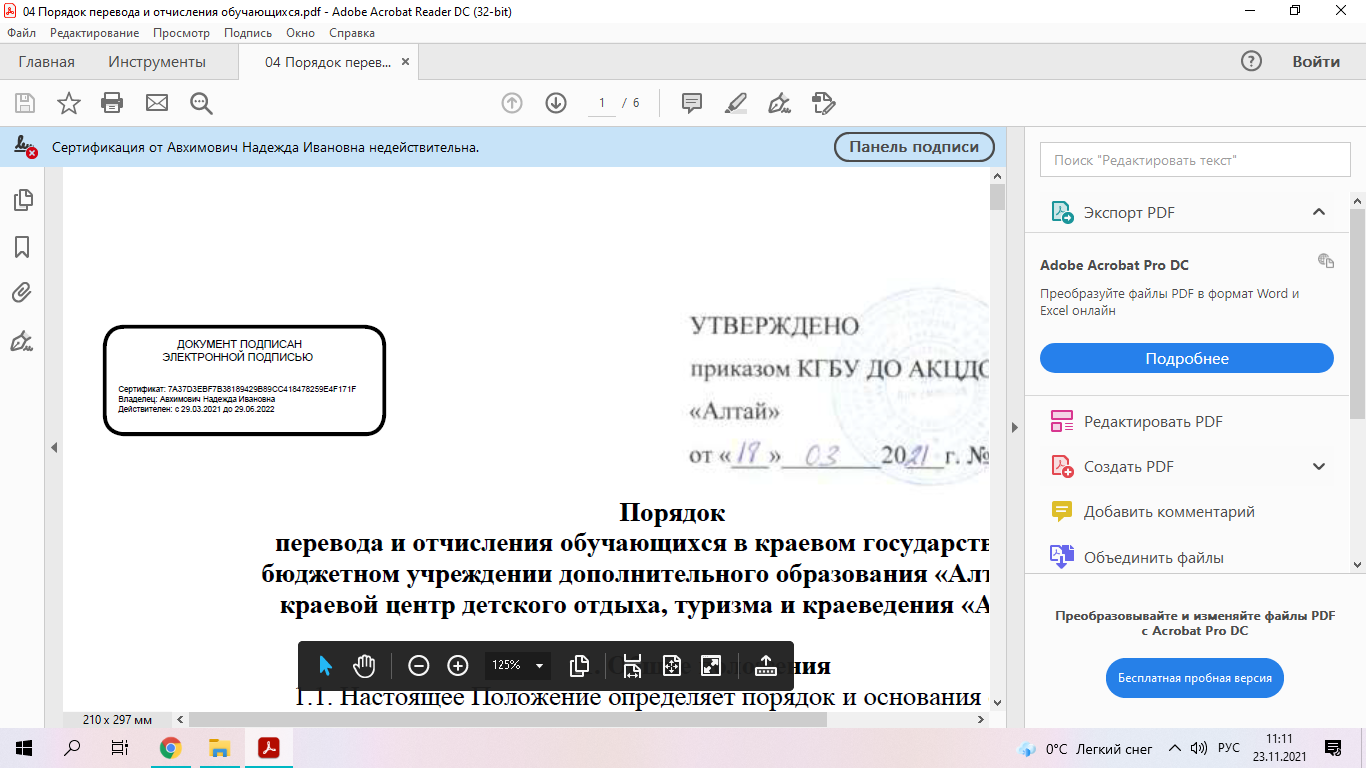 Аннотация к ДООП «Юные спасатели» ПДО Пучина В.И.1. Цели, задачи ДООП.Создание устойчивого интереса к проведению спасательных работ, как одной из форм самовыражения. Задачи:формирование и развитие творческих способностей обучающихся;удовлетворение индивидуальных потребностей обучающихся в интеллектуальном, нравственном и физическом совершенствовании;формирование культуры здорового и безопасного образа жизни, укрепление здоровья обучающихся;организация свободного времени, содержательного досуга обучающихся;обеспечение духовно-нравственного, гражданско-патриотического, трудового воспитания детей;выявление, развитие и поддержка одаренных детей, а также детей, проявивших выдающиеся способности;профессиональная ориентация детей;создание и обеспечение необходимых условий для личностного развития, укрепления здоровья, профессионального самоопределения и творческого труда обучающихся;подготовка к освоению этапов спортивной подготовки;адаптация детей к жизни в обществе;формирование общей культуры детей;удовлетворение потребности детей в художественно-эстетическом и интеллектуальном развитии, а также в занятиях физической культурой и спортом.2. Возраст обучающихся по ДООП.12-18 лет 3. Сроки реализации ДООП.Данная программа рассчитана на 6 лет обучения4. Учебно-тематический план ДООП.1 год5. Ожидаемые результаты.      В результате освоения программы из разрозненных членов группы должен создаться коллектив, команда, состоящая из любящих туризм и природу детей, имеющих устойчивый интерес к занятиям туризмом, спортом, путешествиям или каким-либо видам исследовательской деятельности.Контроль освоения программы осуществляется при помощи педагогического наблюдения, мониторинг образовательной деятельности детей (портфолио, участие в соревнованиях, походах и краеведческих или других экспедициях, выставках, краеведческих конференциях). Показателем результативности освоения программы могут быть дипломы, грамоты, спортивные разряды и судейские. Звание «Инструктор спортивного туризма» может быть присвоено только по достижении воспитанником 18 лет, но подготовка к этому званию может быть начата заранее.СОГЛАСОВАНА:на заседании педагогического совета КГБУ ДО «АКЦДОТиК «Алтай»УТВЕРЖДЕНА:приказом КГБУ ДО «АКЦДОТиК «Алтай»от 07.06.2021 № 176Протокол от 31.05.2021 № 4Тема занятияДата проведения занятияОчные занятия, практикаДистанционное обучение и самостоятельная работа обучающихсяКонтрольВводно-итоговые занятия03.10.20204Что такое туризм. Промежуточные аттестации, сдачи нормативов, тесты. Подведение итогов.06.10.20202Что такое туризм. Промежуточные аттестации, сдачи нормативов, тесты. Подведение итогов.10.10.20204Активный отдых на природе и безопасность13.10.20202Активный отдых на природе и безопасность17.10.20204Основы поисково спасательных работ20.10.20202Основы поисково спасательных работ24.10.20204Опасные ситуации в природных условиях 27.10.20202Опасные ситуации в природных условиях 31.10.20204Техника безопасности при проведении туристских походов, занятий.          Туристские путешествия, история развития туризма. Подготовка к туристским путешествиям различной продолжительности и сложности. Участие походах различных видов туризма.03.11.20202Участие в Чемпионате (Первенстве) Алтайского края (России) по спортивным походам. (Конкурс отчетов). Значок «Юный турист России», «Первый поход»Техника безопасности при проведении туристских походов, занятий.          Туристские путешествия, история развития туризма. Подготовка к туристским путешествиям различной продолжительности и сложности. Участие походах различных видов туризма.07.11.20204Специальная туристская подготовка и соревнования10.11.20202Специальная туристская подготовка и соревнования14.11.20204«Основы медицинских знаний и здорового образа жизни»17.11.20202«Основы медицинских знаний и здорового образа жизни»21.11.20204Особенности видов туризма: пешего, лыжного, водного, горного, спелео и альпинизма, общее и различия. Участие в соревнованиях по различным видам туризма, подготовка соревнований школьного и городского уровня. Судейство соревнований районного и краевого уровня24.11.20202Участие в соревнованиях по пешему, горному, водному, лыженому, спелео туризму. Подготовка школьных соревнований. Судейство соревнований. Составление отчета о школьных (городских) соревнованиях. Спортивные разряды. Судейские квалификации.Особенности видов туризма: пешего, лыжного, водного, горного, спелео и альпинизма, общее и различия. Участие в соревнованиях по различным видам туризма, подготовка соревнований школьного и городского уровня. Судейство соревнований районного и краевого уровня28.11.20204 «Основы медицинских знаний и оказание первой медицинской помощи»01.12.20202 «Основы медицинских знаний и оказание первой медицинской помощи»05.12.20204Топография и ориентирование08.12.20202Топография и ориентирование12.12.20204Ориентирование на местности.15.12.20202Определение своего местонахождения и направления движения на местности.19.12.20204Ориентирование в туризме и в жизни человека. Составление планов и карт. Участие и подготовка соревнований по спортивному ориентированию бегом и на лыжах.        Нанесение нитки маршрута на топографическую или спортивную карту.22.12.20202Участие в соревнованиях по спортивному и парковому ориентированию. Составление спортивных карт и планов на шк участок. Прокладывание нитки маршрута на карте. Движение по заданному маршруту по карте и компасу. Установка дистанции школьных (городских) соревнований.Ориентирование в туризме и в жизни человека. Составление планов и карт. Участие и подготовка соревнований по спортивному ориентированию бегом и на лыжах.        Нанесение нитки маршрута на топографическую или спортивную карту.26.12.20204Топографическая и спортивная карта29.12.20202Топографическая и спортивная карта02.01.20214Краеведение05.01.20212Краеведение09.01.20214Природа и человек.12.01.20212Природа и человек.16.01.20214Туристские возможности родного края, обзор экскурсионных объектов, музеи19.01.20212Туристские возможности родного края, обзор экскурсионных объектов, музеи23.01.20214Личное и групповое туристское снаряжение26.01.20212Личное и групповое туристское снаряжение30.01.20214Общественно-полезная работа в путешествии, охрана природы и памятников культуры02.02.20212Общественно-полезная работа в путешествии, охрана природы и памятников культуры06.02.20214Организация туристского быта. Привалы и ночлеги09.02.20212Организация туристского быта. Привалы и ночлеги13.02.20214Знакомство с достопримечательностями Родного края. Знакомство с работой экскурсовода. Исследовательская деятельность. Участие в различных конкурсах. Сбор сведений о районе путешествий16.02.20212Подготовка сообщения о походе. Составление описательного отчета о пройденном походе. Проведение исследовательской работы по выбранной теме. Участие в конференциях. Проготока и проведение экскурсии. Подготовка и участие в конкурсной программе слетов, соревнований и т.п.Знакомство с достопримечательностями Родного края. Знакомство с работой экскурсовода. Исследовательская деятельность. Участие в различных конкурсах. Сбор сведений о районе путешествий20.02.20214ОБЖД, основы гигиены и первая доврачебная помощь23.02.20212ОБЖД, основы гигиены и первая доврачебная помощь27.02.20214Причины возникновения аварийных ситуаций в походе и меры их предупреждения. Психологические аспекты взаимоотношений в группе30.02.20212Причины возникновения аварийных ситуаций в походе и меры их предупреждения. Психологические аспекты взаимоотношений в группе03.03.20214Инструктажи по технике безопасности перед началом различного вида деятельности, походами, поездками и соревнованиями. Первая доврачебная помощь. Подготовка с соревнованиям "Юный спасатель" "Турист-спасатель", "Школа безопасности".06.03.20212Участие в соревнованиях "Юный спасатель".  Решение тестов по ТБ. Судейство соревнований "Юный спасатель". Организация и проведение школьных соревнований "Юный спасатель" и "Турист спасатель"Инструктажи по технике безопасности перед началом различного вида деятельности, походами, поездками и соревнованиями. Первая доврачебная помощь. Подготовка с соревнованиям "Юный спасатель" "Турист-спасатель", "Школа безопасности".10.03.20214
Основы безопасного ведения спасательных работ.13.03.20212
Основы безопасного ведения спасательных работ.17.03.20214Акклиматизация человека в различных климатических условиях.20.03.20212Акклиматизация человека в различных климатических условиях.24.03.20214Общая и специальная физическая подготовка27.03.20212Общая и специальная физическая подготовка01.04.20214Подготовка и проведение лыжных походов.04.04.20212Подготовка и проведение лыжных походов.08.04.20214Автономное существование человека в природной среде.11.04.20212Добровольная автономия человека в природной среде.15.04.20214Стихийные явления и бедствия, ЧС природного и технического характера.Возможные ЧС на территории района18.04.20212Стихийные явления и бедствия, ЧС природного и технического характера.Возможные ЧС на территории района22.04.20214Переправа по параллельным перилам.Преодоление паутины.Преодоление полосы препятствий.25.04.20212Переправа по параллельным перилам.Преодоление паутины.Преодоление полосы препятствий.29.04.20214Сигналы бедствия.Международные сигналы бедствия.Подача сигналов бедствия подручными средствами.01.05.20212Поисково – спасательные работы с элементами ГО05.05.20214Поисково – спасательные работы с элементами ГО08.05.20212Врачебный контроль и самоконтроль, предупреждение спортивных травм. Общефизическая подготовка. Специальная подготовка по разным выдам туризма, скалолазания, спасательскому спорту. Сдача нормативов.12.05.20214
Транспортировка пострадавших15.05.20212Влияние неблагоприятной окружающей среды на здоровье человека.19.05.20214Врачебный контроль и самоконтроль, предупреждение спортивных травм. Общефизическая подготовка. Специальная подготовка по разным выдам туризма, скалолазания, спасательскому спорту. Сдача нормативов.22.05.20212Сдача нормативов ОФП. Сдача нормативов ГТО. Спортивные разряды.итого13668204